CLAUSULA ASISTENTES A INSCRIPCION EN ACTIVIDADESEn cumplimiento de la normativa vigente en materia de Protección de Datos de Carácter Personal, le informamos que los datos personales que nos proporciona serán tratados por A TODA VELA, ASOCIACIÓN OCIO Y TIEMPO LIBRE DE PERSONAS CON DISCAPACIDAD INTELECTUAL con la finalidad de asegurar la correcta gestión de la actividad en la que solicita participar y llevar a cabo la gestión administrativa derivada de la misma.Los datos personales proporcionados se conservarán mientras no se solicite su supresión por el interesado, se mantenga la relación entre las partes o durante el plazo que fije la normativa aplicable en la materia. La legitimación para el tratamiento de datos se basa en el cumplimiento por parte de la entidad de la prestación de un servicio. El interesado puede ejercer los derechos de acceso a sus datos personales, rectificación, supresión (derecho al olvido), limitación de tratamiento, oposición, portabilidad, derecho a no ser objeto de decisiones individualizadas, así como la revocación del consentimiento prestado. Para ello podrá dirigir un escrito a Calle Antonio Muñoz Zamora Nº9 - 04007 Almería (ALMERIA) o también puede enviar un email a sede@atodavela.org,  adjuntando documento que acredite su identidad. Además, el interesado puede dirigirse a la Autoridad de Control en materia de Protección de Datos competente para obtener información adicional o presentar una reclamación.CONSENTIMIENTO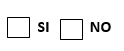 Para el envío de información sobre otras actividades prestadas por la entidad (Si acepta el tratamiento de sus datos con esta finalidad marque esta casilla)Para el uso de su imagen personal con la finalidad de divulgar y difundir en distintos medios de comunicación, redes sociales, página web, televisión y otros soportes las actividades de la entidad (Si acepta el tratamiento de sus datos con esta finalidad marque esta casilla).INTERESADO: _____________________________________________________________Nombre y apellidos (Padre, Madre o Tutor Legal en caso de que el interesado sea menor de 14 años):DNI:Mail:Teléfono: Fecha:Firma: 